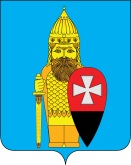 СОВЕТ ДЕПУТАТОВ ПОСЕЛЕНИЯ ВОРОНОВСКОЕ В ГОРОДЕ МОСКВЕ РЕШЕНИЕот 28 марта 2018 года № 03/06Утверждение плана работыСовета депутатов поселения Вороновское на 2 квартал 2018 года   В соответствии с Законом города Москвы от 06 ноября 2002 года № 56 «Об организации местного самоуправления в городе Москве», решением Совета депутатов поселения Вороновское от 30 января 2013 года № 08/11 «О регламенте Совета депутатов поселения Вороновское»;Совет депутатов поселения Вороновское решил:   1. Утвердить план работы Совета депутатов поселения Вороновское на 2 квартал 2018 года (приложение).   2. Разместить настоящее решение на официальном сайте администрации поселения Вороновское в информационно – телекоммуникационной сети «Интернет».   3. Контроль за исполнением настоящего решения возложить на Главу поселения Вороновское Исаева М.К.Главапоселения Вороновское                                                                    М.К. Исаев Приложение к решению Совета депутатов поселения Вороновское от 28 марта 2018 года № 03/06План работы Совета депутатов поселения Вороновское на 2 квартал 2018 года.№п/пНаименование мероприятийСрок исполненияОтветственные исполнители11. О внесении изменений в решение Совета депутатов поселения Вороновское от 29.11.2017г № 08/02 «О бюджете поселения Вороновское на 2018 год»25.04.2018гадминистрация поселенияСовет депутатов2Внесение изменений в Устав поселения Вороновское.Утверждение отчета об исполнении бюджета поселения Вороновское за 2017 год16.05.2018гадминистрация поселенияСовет депутатов3Утверждение плана работы Совета депутатов поселения Вороновское на 3 квартал 2018 года20.06.2018гадминистрация поселенияСовет депутатов